PERSONEL VE ÖĞRENCİ TAŞIMACILIĞI HİZMET ALIMINA AİT SÖZLEŞME İKN (İhale Kayıt Numarası): 2021/0001Madde 1 - Sözleşmenin tarafları1.1. Bu sözleşme, bir tarafta BEYKENT ÜNİVERSİTESİ (bundan sonra İdare olarak anılacaktır) ile diğer tarafta (bundan sonra Yüklenici olarak anılacaktır) arasında aşağıda yazılı şartlar dâhilinde akdedilmiştir. Madde 2 - Taraflara ilişkin bilgiler2.1. İdarenin             a) Adı: BEYKENT ÜNİVERSİTESİ            b) Adresi: Cumhuriyet Mahallesi Beykent Siteleri No:202 Büyükçekmece/İSTANBUL            c) Telefon numarası: 444 1997            ç) Faks numarası:             d) Elektronik posta adresi(varsa): ozlemizgi@beykent.edu.tr 2.2. Yüklenicinin a) Adı ve soyadı/Ticaret unvanı: b) T.C. Kimlik No: .................................................................. c) Vergi Kimlik No: ………………….ç) Yüklenicinin tebligata esas adresi: …………………………….d) Telefon numarası: 0212 580 01 41 e) Bildirime esas faks numarası: 0212 580 01 42f) Bildirime esas elektronik posta adresi (varsa): …………………….2.3. Her iki taraf 2.1 ve 2.2. maddelerinde belirtilen adreslerini tebligat adresleri olarak kabul etmişlerdir. Adres değişiklikleri usulüne uygun şekilde karşı tarafa tebliğ edilmedikçe en son bildirilen adrese yapılacak tebliğ ilgili tarafa yapılmış sayılır. 2.4. Taraflar, yazılı tebligatı daha sonra süresi içinde yapmak kaydıyla, kurye, faks veya elektronik posta gibi diğer yollarla da bildirim yapabilirler. Madde 3 - Sözleşmenin dili3.1. Sözleşme Türkçe olarak hazırlanmıştır. Madde 4 - Tanımlar4.1. Bu Sözleşmenin uygulanmasında, Vakıf Yükseköğretim Kurumları İhale Yönetmeliğinde oluşturan belgelerde yer alan tanımlar geçerlidir.Madde 5 - Sözleşmenin konusu işin/alımın tanımı5.1. Sözleşmenin konusu; İdarenin ihtiyacı olan ve aşağıda miktarı belirtilen ve teknik özellikleri teknik şartnamede düzenlenen Personel ve Öğrenci Taşımacılığı Hizmeti Alımı, ihale dokümanı ile bu sözleşmede belirlenen şartlar dâhilin de Yüklenici tarafından temini ve İdareye teslimi işidir.Madde 6 - Sözleşmenin türü ve bedeliBu sözleşme birim fiyat sözleşme olup, İdarece hazırlanmış cetvelde yer alan her bir iş kaleminin miktarı ile bu iş kalemleri için Yüklenici tarafından teklif edilen birim fiyatların çarpımı sonucu bulunan tutarların toplamı olan …………………. TL bedel üzerinden akdedilmiştir. Alınan hizmetin ve yapılan işlerin bedellerinin ödenmesinde, birim fiyat teklif cetvelinde Yüklenicinin teklif ettiği ve sözleşme bedelinin tespitinde kullanılan birim fiyatlar esas alınır. Madde 7 - Sözleşme gereği Yüklenicinin Sorumlu olduğu giderleri7.1. Sözleşme bedeline dâhil olan vergi, resim ve harçlar 7.1.1. Taahhüdün (ilave işler nedeniyle meydana gelebilecek artışlar dâhil) yerine getirilmesine ilişkin ilgili mevzuatı gereğince ödenecek vergi (KDV hariç)damga, resim, harç, ulaşım, masraf ve Teknik Şartname 'de belirtilen tüm giderler sözleşme bedeline dâhildir. YÜKLENİCİ Damga vergisi makbuzunu İdareye ibraz etmekle yükümlüdür.7.1.2. Bu Protokolün tanzimi, ifası ile sona ermesine dair her türlü vergi, damga vergisi, resmi ve harçlar YÜKLENİCİ tarafından ödenecektir. Sözleşme ile ilgili, damga vergisi ve diğer yasal yükümlülükler YÜKLENİCİ yerine getirilip İDARE’ye ibraz etmekle yükümlüdür.7.2. Sözleşme bedeline dâhil olan diğer giderler Madde 8 - Sözleşmenin ekleri8.1. İhale dokümanı, bu sözleşmenin eki ve ayrılmaz parçası olup İdareyi ve Yükleniciyi bağlar. Ancak, sözleşme hükümleri ile ihale dokümanını oluşturan belgelerdeki hükümler arasında çelişki veya farklılıklar olması halinde ihale dokümanında yer alan hükümler esas alınır. 8.2. İhale dokümanını oluşturan belgeler arasındaki öncelik sıralaması aşağıdaki gibidir: 1) İdari şartname 2) Teknik şartname 3) Sözleşme tasarısı 4) Açıklamalar (varsa), 8.3. Yukarıdaki belgelerin zeyilnameleri, ait oldukları dokümanın öncelik sırasına sahiptir. Madde 9 - Sözleşmenin süresi9.1. Sözleşmenin süresi, işe başlama tarihinden itibaren 1 Yıldır9.2. Bu sözleşmenin uygulanmasında sürelerin hesabı takvim günü esasına göre yapılmıştır. Madde 10 - Malın/İşin teslim alma şekil ve şartları ile teslim programı10.1. İşin yapılma yeri veya yerleri 10.1.1. Beykent Üniversitesi Ayazağa Yerleşkesi, Büyükçekmece Yerleşkesi, Büyükçekmece Yeni Yerleşke, Ortaköy Yerleşkesi, Ayazağa Öğrenci Yurdu 10.2. İşe başlama tarihi 10.2.1. Sözleşme imzalandığı tarihten itibaren işe başlanacaktır. Madde 11 - Teminata ilişkin hükümler11.1. Kesin teminatın miktarı ve süresi: 11.1.1. Yüklenici …………….. TL teminat olarak verecektir. 11.1.2. Kesin teminat mektubunun süresi sözleşme tarihinden itibaren 14 ay’dır. Kanunda veya sözleşmede belirtilen haller ile cezalı çalışma nedeniyle kesin kabulün gecikeceğinin anlaşılması durumunda teminat mektubunun süresi de işteki gecikmeyi karşılayacak şekilde uzatılır.11.2. Kesin teminat ve ek kesin teminatın geri verilmesi: 11.2.1. Fiyat farkı ödenmesi öngörülen işlerde, fiyat farkı olarak ödenecek bedelin ve /veya iş artışı olması halinde bu artış tutarının % 3'ü oranında teminat olarak kabul edilen değerler üzerinden ek kesin teminat alınır. Fiyat farkı olarak ödenecek bedel üzerinden hesaplanan ek kesin teminat miktarı hak edişlerden kesinti yapılmak suretiyle de karşılanabilir. 11.2.2. Ek kesin teminatın teminat mektubu olması halinde, ek kesin teminat mektubunun süresi, kesin teminat mektubunun süresinden daha az olamaz. 11.3. Yüklenici tarafından verilen kesin ve ek kesin teminat, 4734 sayılı Kanunun 34 üncü maddesinde belirtilen değerlerle değiştirilebilir. 11.4. Kesin teminat ve ek kesin teminatın geri verilmesi: 11.4.1. Taahhüdün, sözleşme ve ihale dokümanı hükümlerine uygun olarak yerine getirildiği ve Yüklenicinin bu işten dolayı idareye herhangi bir borcunun olmadığı tespit edildikten sonra, Sosyal Güvenlik Kurumundan alınan ilişiksiz belgesinin İdareye verilmesinin ardından kesin teminat ve varsa ek kesin teminatların tamamı, Yükleniciye iade edilecektir. 11.4.2. Yüklenicinin bu iş nedeniyle İdareye ve Sosyal Güvenlik Kurumuna olan borçları ile ücret ve ücret sayılan ödemelerden yapılan kanuni vergi kesintilerinin hizmetin kabul tarihine kadar ödenmemesi durumunda protesto çekmeye ve hüküm almaya gerek kalmaksızın kesin ve ek kesin teminat paraya çevrilerek borçlarına karşılık mahsup edilir, varsa kalanı Yükleniciye iade edilir. 11.4.3. Yukarıdaki hükümlere göre mahsup işlemi yapılmasına gerek bulunmayan hallerde; kesin hesap ve kabul tutanağının onaylanmasından itibaren iki yıl içinde idarenin yazılı uyarısına rağmen talep edilmemesi nedeniyle iade edilemeyen kesin teminat mektupları hükümsüz kalır ve düzenleyen bankaya iade edilir. Teminat mektubu dışındaki teminatlar sürenin bitiminde Hazineye gelir kaydedilir. 11.5. Her ne suretle olursa olsun, İdarece alınan teminatlar haczedilemez ve üzerine ihtiyati tedbir konulamaz. Madde 12 - Ödeme yeri ve şartları12.1. Ödeme yeri 12.1.1. Sözleşme bedeli BEYKENT ÜNİVERSİTESİ Mali İşler Müdürlüğü ve Genel Şartnamenin hatalı, kusurlu ve eksik işlere ilişkin hükümleri saklı kalmak kaydıyla aşağıda öngörülen plan ve şartlar çerçevesinde ödenecektir:12.2. Ödeme koşulları ve zamanı 12.2.1. İhale konusu işe ilişkin ödemeler; kısımdaki hizmetin tam ve eksiksiz yapılmasından sonra 14 takvim günüdür.12.2. Yüklenici yapılan işe ilişkin hak ediş ve alacaklarını idarenin yazılı izni olmaksızın başkalarına devir veya temlik edemez. Temliknamelerin noterlikçe düzenlenmesi ve idare tarafından istenilen kayıt ve şartları taşıması zorunludur. 12.3. Ring servisleri için yaptığı hizmet ile ilgili her ayın 15 inde ve 30 unda fatura düzenleyecek olup fatura bedelleri Yükleniciye fatura tebliğ tarihinden itibaren 14 iş günü içinde ödenecektir.Madde 13 - Avans verilmesi şartları ve miktarı13.1. Yükleniciye bu iş için avans verilmeyecektir. Madde 14 - Fiyat Farkı14.1. Yüklenici, gerek sözleşme süresi, gerekse uzatılan süre içinde, sözleşmenin tamamen ifasına kadar, vergi, resim, harç ve benzeri mali yükümlülüklerde artışa gidilmesi veya yeni mali yükümlülüklerin ihdası gibi nedenlerle fiyat farkı verilmesi talebinde bulunamaz. 14.2. Bu sözleşme kapsamında yapılacak işler için fiyat farkı hesaplanmayacaktır. 14.3. Sözleşmede yer alan fiyat farkına ilişkin esas ve usullerde sözleşme imzalandıktan sonra değişiklik yapılamaz. Madde 15 - Alt yüklenicilere ilişkin bilgiler ve sorumluluklar15.1. Bu iste alt Yüklenici çalıştırılmayacak ve işlerin tamamı Yüklenicinin kendisi tarafından yapılacaktır. Madde 16 - Cezalar ve sözleşmenin feshi16.1. İdare tarafından uygulanacak cezalar aşağıda belirtilmiştir: 16.1.1. Yüklenicinin işi süresinde bitirmemesi durumunda, en az on gün süreli yazılı ihtar yapılarak gecikilen her takvim günü için sözleşme bedelinin Binde 1 tutarında ceza kesilecektir. Ancak gecikmeden kaynaklanan aykırılığın işin niteliği gereği giderilmesinin mümkün olmadığı hallerde, 4735 sayılı Kanunun 20 nci maddesinin (b) bendine göre protesto çekmeye gerek kalmaksızın sözleşme idarece feshedilebilir. Sözleşmenin feshedilmemesi halinde ise sözleşme bedeli üzerinden yukarıda belirtilen oranda ceza uygulanacaktır. Personel taşıma işinde; Yüklenici İhale dokümanlarında belirtilen hususlara aynen uymak zorundadır. Yüklenici burada belirtilen esaslara riayet etmemesi, eksik veya kusurlu iş yapması ve bu gibi durumlarda İdare tarafından oluşturulan bir komisyon marifetiyle sözleşme ve eki belgelere aykırı olarak yapılan işler bir tutanakla tespit edilir. Yüklenicinin işi zamanında yerine getirmemesi veya hizmeti aksatması durumunda; geç ifa edilen her servis için aracın günlük bedelinin ½ si; sabah veya akşam servislerinden birini eksik yapması halinde aracın günlük bedeli kadar; o gün hiç servis yapmaması halinde sözleşme bedelinin %0,1 (binde biri) oranında ceza verilerek tahakkuktan kesilir.
idare tarafından, şoför, araç ve güzergah değiştirilmesi talebi (5) gün süreli yazılı ihtar yapılarak yükleniciye bildirilir. Beşinci günün sonunda, talep edilenler yerine getirilmediği takdirde sözleşme bedelinin %0,1 (binde biri) oranında ceza verilerek tahakkuktan kesilir.Ayrıca servis kullananlar servis hizmetinin verilmediği takdirde belgelendirilmesi koşulu ile ulaşım bedeli ödenir.16.1.2. 16.1.1 nci maddede belirtilen haller dışında kalan durumlarda en az on gün süreli yazılı ihtar yapılarak gecikilen her takvim günü için sözleşme bedelinin Binde 1 tutarında ceza uygulanacaktır. Ancak söz konusu aykırılığın işin niteliği gereği giderilmesinin mümkün olmadığı hallerde, 4735 sayılı Kanunun 20 nci maddesinin (b) bendine göre protesto çekmeye gerek kalmaksızın sözleşme idarece feshedilebilecektir. Sözleşmenin feshedilmemesi halinde ise sözleşme bedeli üzerinden yukarıda belirtilen oranda ceza uygulanacaktır. 16.1.3. Kesilecek cezanın toplam tutarı, hiçbir durumda, sözleşme bedelinin % 30'unu geçemez. Toplam ceza tutarının, sözleşme bedelinin % 30'unu geçmesi durumunda, bu orana kadar uygulanacak cezanın yanı sıra 4735 sayılı Kanunun 20 nci maddesinin (b) bendine göre protesto çekmeye gerek kalmaksızın sözleşme feshedilecektir. 16.2. Yukarıda belirtilen cezalar ayrıca protesto çekmeye gerek kalmaksızın yükleniciye yapılacak ödemelerden kesilir. Cezanın ödemelerden karşılanamaması halinde ceza tutarı yükleniciden ayrıca tahsil edilir. 16.3. İhtarda belirtilen sürenin bitmesine rağmen aynı durumun devam etmesi halinde, ayrıca protesto çekmeye gerek kalmaksızın kesin teminat ve varsa ek kesin teminat gelir kaydedilir ve sözleşme feshedilerek hesabı genel hükümlere göre tasfiye edilir. 16.4. Sözleşmenin uygulanması sırasında yüklenicinin 4735 sayılı Kanunun 25 inci maddesinde sayılan yasak fiil veya davranışlarda bulunduğunun tespit edilmesi, halinde ise ayrıca protesto çekmeye gerek kalmaksızın kesin teminat ve varsa ek kesin teminatlar gelir kaydedilir ve sözleşme feshedilerek hesabı genel hükümlere göre tasfiye edilir. Madde 17 - Yüklenicinin yükümlülükleri17.1. Yüklenicinin genel yükümlülükleri  17.1.1. Yüklenici, işin yapımı sırasında Vakıf Yükseköğretim Kurumları İhale Yönetmeliği ile yürürlükteki diğer kanun, tüzük, yönetmelik ve benzeri mevzuat hükümlerine de uymakla yükümlüdür. Yüklenicinin bu yükümlülüğünü ihlal etmesi nedeniyle ortaya çıkan zararlar ile üçüncü kişilere, çevreye veya İdare personeline verilen zarar ve ziyandan Yüklenici sorumludur. Bu şekilde meydana gelen zarar ve ziyanın İdarece tazmin edilmesi halinde, tazmin bedeli Yüklenicinin alacaklarından kesilmek suretiyle tahsil edilir. Yükleniciden yapılacak kesintilerin İdare alacağını karşılayamaması durumunda kalan miktar, Yüklenicinin kesin teminatı ile varsa ek kesin teminatı paraya çevrilmek suretiyle karşılanır. İdare alacağının bu şekilde dahi tahsil edilemediği durumlarda, alacak miktarı genel hükümlere göre Yükleniciden tahsil edilir. 17.2. İş programı 17.2.1.Yüklenici idarenin belirlediği saatler ve sefer noktalarından Personelimizi ve Öğrencilerimizi idare tarafından belirtilen araçlarla taşımacılığını yapma işi ile yükümlüdür. 17.3. Güvenlik önlemleri 17.3.1. Yüklenici; a) İşle ilgili olarak uyulması gereken tüm güvenlik kurallarına uymak, b) İşyerinde bulunma yetkisine sahip tüm personelin güvenliğini sağlamak, c) İşyerinin ve bu iş nedeniyle kendisine tevdi edilen her türlü ekipman, malzeme, araç gereç ile bilgi ve belgelerin güvenliğinin sağlanması için her türlü tedbiri almak, zorundadır. 17.4. Yüklenicinin bu zorunluluklara uymaması nedeniyle İdarenin ve/veya üçüncü şahısların bir zarara uğraması halinde, her türlü zarar ve ziyan Yükleniciye tazmin ettirilir. 17.5. Yüklenicinin çalıştırdığı personele ilişkin sorumlulukları 17.5.1. Yüklenici, işin yerine getirilmesi sırasında yasa, yönetmelik ve tüzükler ile belirlenen standartlara uygun iş ve isçi sağlığı ile ilgili tüm güvenlik önlemlerini almakla yükümlüdür. 17.5.2 Yüklenici, servis  araçlarını, güzergâh başlangıç noktalarına, hareket saatinden 10 dakika önce, mesai bitiminden 10 dakika kala bulundurmaya mecburdur. Bulundurmadığı takdirde o sefer için ödenecek olan ücretin 1/3 oranında ceza kesilir.17.5.3 Zorunlu haller dışında bir aksaklık sonucu, Yüklenici tarafından yapılmayan servis için ücret ödenmeyeceği gibi, personel taksi ile yolculuk yaptığı takdirde taksi fişi karşılığında ödemesinin yapılması yükleniciye aittir.Madde 18 - Reklam Uygulama18.1. Yüklenici tarafından dizaynı yapılacak logo ve reklam yazı panolarını aracına koymayı kabul ve taahhüt eder. Reklam uygulama maliyetleri bedelleri (uygulama ve vergileri) İdareye sunulacaktır. Onay vermesi halinde reklam uygulama maliyetleri yüklenici tarafından karşılanacaktır. Araçlara uygulanacak bu uygulama sebebi ile oluşacak ilan ve reklam vergileri ayrıca kentsel tasarım başvuru ücret ve diğer masrafları İdareye aittir. İdare isterse tüm bu işlemleri kendisi sürdürebilir veya bu işlemlerin Yüklenici tarafından yerine getirilmesini talep edebilir. Bu durumda Yüklenici uygulama, ilan, vergi ve diğer tüm masrafları İdare adına karşılayarak tüm masrafları İdareye fatura edecektir. İdare Yüklenici iş bu işlemlere ilişkin Yüklenici tarafından yapılan tüm masraf ve işlem bedellerini karşılamayı peşinen kabul eder. Kaza, araç değişikliği gibi durumlarda reklam materyalleri Yüklenici tarafından değiştirilecektir.  Madde 19 - Fikri ve sınai mülkiyet hakları19.1. Bu bent boş bırakılmıştır.Madde 20 - Sözleşmede değişiklik yapılması20.1. Sözleşme imzalandıktan sonra, sözleşme bedelinin aşılmaması ve İdare ile yüklenicinin karşılıklı olarak anlaşması kaydıyla, aşağıda belirtilen hususlarda sözleşme hükümlerinde değişiklik yapılabilir: 20.2. Bu hallerin dışında sözleşme hükümlerinde değişiklik yapılamaz ve ek sözleşme düzenlenemez. Madde 21 - Sözleşme kapsamında yaptırılabilecek ilave işler, iş eksilişi ve işin tasfiyesi21.1. Öngörülemeyen durumlar nedeniyle iş artışının zorunlu olması halinde, işin; a) Sözleşmeye konu hizmet içinde kalması, b) İdareyi külfete sokmaksızın asıl işten ayrılmasının teknik veya ekonomik olarak mümkün olmaması, Şartlarıyla, sözleşme bedelinin % 20'sine kadar oran dahilinde, süre hariç sözleşme ve ihale dokümanındaki hükümler çerçevesinde ilave iş aynı yükleniciye yaptırılabilir. İşin bu şartlar dahilinde tamamlanamayacağının anlaşılması durumunda ise artış yapılmaksızın hesabı genel hükümlere göre tasfiye edilir. Bu durumda, yüklenicinin sözleşme bedeli tamamlanıncaya kadar işi ihale dokümanı ve sözleşme hükümlerine uygun olarak yerine getirmesi zorunludur. c) Pandemi döneminde 1. Dönem de Üniversite online eğitim sürecinde olduğundan bu süre boyunca yerleşkeler arasında ring servisleri (Öğrenci Taşıma) yapılmayacaktır.d) Verilmiş olan gün sayıları Pandemi döneminde değişiklik gösterebilir. Öğrenci ve Akademisyen Hoca servisleri Eğitim Öğretim zamanında geçerli olacaktır. Pandemi dolayısıyla İkinci Dönem Eğitim Öğretim online devam edecek olursa belirtilen Gün sayısı ve Araçların hizmeti geçerli olmayacaktır. e) Personel Taşımacılığı şuan için 272 gün olarak belirlenmiştir. Pandemi dolayısı ile İdarenin Mesai saati ve Gün değişikliği yapması durumun da Yükleniciye bilgi verilerek Araç sayıların da düşüş gerçekleştirebilir.Madde 22 - Yüklenicinin Ölümü, İflası, Ağır Hastalığı, Tutukluluğu veya Mahkûmiyeti22.1. Yüklenicinin ölümü, iflası, ağır hastalığı, tutukluluğu veya özgürlüğü kısıtlayıcı bir cezaya mahkûmiyeti hallerinde 4735 sayılı Kanunun ilgili hükümlerine göre işlem tesis edilir. 22.2. Ortak girişim tarafından gerçekleştirilen işlerde, ortaklardan birinin ölümü, iflası, ağır hastalığı, tutukluğu veya özgürlüğü kısıtlayıcı bir cezaya mahkûmiyeti hallerinde de 4735 sayılı Kanunun ilgili hükümlerine göre işlem tesis edilir. Madde 23 - Süre uzatımı verilebilecek haller ve şartları23.1. Mücbir sebepler nedeniyle süre uzatımı verilebilecek haller aşağıda sayılmıştır. 23.1.1. Mücbir sebepler: a) Doğal afetler. b) Kanuni grev. c) Genel salgın hastalık. ç) Kısmi veya genel seferberlik ilanı. d) Gerektiğinde Vakıf Yükseköğretim Kurumları İhale Yönetmeliği tarafından belirlenecek benzeri diğer haller. 23.1.2. Yukarıda belirtilen hallerin mücbir sebep olarak kabul edilmesi ve yükleniciye süre uzatımı verilebilmesi için, mücbir sebep olarak kabul edilecek durumun; a) Yüklenicinin kusurundan kaynaklanmamış olması, b) Taahhüdün yerine getirilmesine engel nitelikte olması, c) Yüklenicinin bu engeli ortadan kaldırmaya gücünün yetmemesi, ç) Mücbir sebebin meydana geldiği tarihi izleyen yirmi gün içinde yüklenicinin İdareye yazılı olarak bildirimde bulunması, d) Yetkili merciler tarafından belgelendirilmesi, zorunludur. 23.2. İdareden kaynaklanan nedenlerle süre uzatımı verilecek haller 23.2.1. İdarenin sözleşmenin ifasına ilişkin yükümlülüklerini yüklenicinin kusuru olmaksızın, öngörülen süreler içinde yerine getirmemesi ve bu sebeple sorumluluğu yükleniciye ait olmayan gecikmelerin meydana gelmesi, bu durumun taahhüdün yerine getirilmesine engel nitelikte olması ve yüklenicinin bu engeli ortadan kaldırmaya gücünün yetmemiş olması halinde, işi engelleyici sebeplere ve yapılacak işin niteliğine göre, işin bir kısmına veya tamamına ait süre en az gecikilen süre kadar uzatılır. 23.3. İş artışı yapılması durumunda işin süresi, bu artışla orantılı olarak işin ilgili kısmı veya tamamı için uzatılır. Madde 24 - İdarenin yükümlülükleri24.1.1. Sözleşme konusu taşıma hizmeti idaremiz tarafından görevlendirilen yerleşkelerde ki idari amirlerinin denetimi altında yüklenici tarafından yönetilip gerçekleştirilecektir. İdaremiz tarafından görevlendirilen idari amirler şartname ve sözleşme hükümlerine uygun olarak her türlü yetkiye sahip olacak sözleşme ve şartnamede belirtilen hususlara uyulmaması halinde sözleşmede belirtilen cezalar uygulanacaktır. İşin yürütülmesi sırasında ve kesin hesapların çıkarılmasında idari amirler ile, yüklenici arasında çıkabilecek anlaşmazlıklar, sözleşme ve eklerindeki hükümler dikkate alınmak suretiyle aşağıda yazılı olduğu şekilde idare tarafından çözüme bağlanacaktır.
Yüklenici, anlaşmazlığa neden olan konuda, bu durumun ortaya çıktığı günden başlamak üzere on gün içinde itiraz ve şikâyetlerini maddi ve hukuki gerekçeleriyle birlikte açıklayan bir dilekçe ile idareye başvuracaktır.          
İdare, bu dilekçeyi aldığı tarihten itibaren en çok iki ay içinde konuyu inceleyip bu husustaki kararını yükleniciye bildirecektir.
Bu süre içinde kendisine bir cevap verilmediği veya verilen karara razı olmadığı takdirde yüklenicinin, anlaşmazlıkların çözümüne dair sözleşmede belirtilen çözüm yöntemini harekete geçirme hakkı saklıdır.Madde 25 - Denetim, muayene ve kabul işlemleri25.1. Bu sözleşme ve eklerinde, muayene ve kabul işlemlerine ilişkin düzenlenmeyen hususlarda; Vakıf Yükseköğretim Kurumları İhale Yönetmeliği Muayene ve Kabul İşlemleri maddesinde bulunan hükümler esas alınacaktır. Madde 26 - Ödeme belgelerinin düzenlenmesi26.1. Personel ve Öğrenci Taşımacılığı hizmetine ilişkin ücretlendirmeler belirlenen güzergâhlara ve belirlenen fiyatlara doğrultusunda hesaplanacaktır.26.2. Ücret ödemesi İdarenin belirlediği saatlerde kalkan araçlar için yapılacaktır. Hangi saat kaç kişilik araç kalkacak planlaması İdare tarafından yapılacaktır. 26.3. İdare, kabule ilişkin belgeyi ödeme belgesinin eki yapmak suretiyle hizmet bedelinin ödenmesine ilişkin mevzuatına uygun bir ödeme belgesi düzenleyerek ödeme işlemlerini başlatır.26.4. Sözleşme başlangıç tarihinden itibaren; söz konusu akaryakıta gelen resmi değişiklik oranları %15 den fazla olması durumun da karşılıklı mutabakat ile anlaşılır. Madde 27 - Sözleşmenin devir şartları27.1. Sözleşmeler hiçbir koşulda başkasına devredilemez.Madde 28 - Sözleşme ve eklerine uymayan işler28.1. Yüklenicinin sözleşmede belirtilen yükümlülüklerinden bir veya bir kaçını yerine getirmemesi durumunda, ilgili durumun İdare tarafından öğrenilmesinden sonra söz konusu aksaklığın giderilmesi için Yükleniciye 7 (Yedi) gün süre tanınır, süre sonunda aksaklık giderilmemesi durumunda İdare her türlü tazminat hakkı ve cezai şart talep hakları saklı kalmak kaydıyla tarafında fesih edilir.28.2. Yüklenici kendi isteğiyle olsun yada olmasın, infisahı bu sonucu doğuran prosedürün başlatılması, feshi (yeniden yapılandırma ve birleşmeler hariç), iflası veya konkordato ilan etmesi yada herhangi bir borcu nedeniyle benzer bir duruma düşmesi halinde İdare iş bu sözleşmeyi herhangi bir önel ve ihtara gerek kalmaksızın derhal hüküm doğurmak üzere feshedebilir.Madde 29 - Gecikme halinde uygulanacak cezalar ve kesintiler ile sözleşmenin feshi 29.1. Gecikme cezası, ayrıca protesto çekmeye gerek kalmaksızın yükleniciye yapılacak ödemelerden kesilir. Bu ceza tutarı; ödemelerden ve kesin teminat ile varsa ek kesin teminatlardan karşılanamaması halinde Yükleniciden ayrıca tahsil edilir. 29.2. İhtarda belirtilen sürenin bitmesine rağmen aynı durumun devam etmesi halinde, ayrıca protesto çekmeye gerek kalmaksızın kesin teminat ve varsa ek kesin teminatlar gelir kaydedilir ve sözleşme feshedilerek, alım konusu iş genel hükümlere göre tasfiye edilir. Madde 30 - Sözleşmenin feshi ve işin tasfiyesi30.1. İdarenin sözleşmeyi feshetmesi 30.1.1. İdare, aşağıda belirtilen hallerde sözleşmeyi fesheder: a) Yüklenicinin taahhüdünü ihale dokümanı ve sözleşme hükümlerine uygun olarak yerine getirmemesi veya işi süresinde bitirmemesi üzerine, bu sözleşmenin gecikme cezasını düzenleyen maddesinde belirlenen oranda gecikme cezası uygulanmak üzere, İdarenin bu sözleşmede belirlediği süreyi ve açıklamaları içeren ihtarına rağmen aynı durumun devam etmesi, b) Sözleşmenin uygulanması sırasında Yüklenicinin Vakıf Yükseköğretim Kurumları İhale Yönetmeliği ilgili maddesinde sayılan yasak fiil veya davranışlarda bulunduğunun tespit edilmesi, hallerinde, ayrıca protesto çekmeye gerek kalmaksızın kesin teminat ve varsa ek kesin teminatlar gelir kaydedilir ve sözleşme feshedilerek hesabı genel hükümlere göre tasfiye edilir. 30.2. Yüklenicinin sözleşmeyi feshetmesi 30.2.1. Yüklenici, sözleşme yapıldıktan sonra, mücbir sebep halleri dışında, mali acz içinde bulunması nedeniyle taahhüdünü yerine getiremeyeceğini gerekçeleri ve bunları kanıtlayan belge ya da kararlar ile birlikte yazılı olarak İdareye bildirmesi halinde, ayrıca protesto çekmeye gerek kalmaksızın kesin teminat ve varsa ek kesin teminatlar gelir kaydedilir ve sözleşme feshedilerek hesabı genel hükümlere göre tasfiye edilir. 30.3. Sözleşmeden önceki yasak fiil veya davranışlar nedeniyle fesih 30.3.1. Yüklenicinin, ihale sürecinde Vakıf Yükseköğretim Kurumları İhale Yönetmeliğine göre yasak fiil veya davranışlarda bulunduğunun sözleşme yapıldıktan sonra tespit edilmesi halinde, kesin teminat ve varsa ek kesin teminatlar gelir kaydedilir ve sözleşme feshedilerek hesabı genel hükümlere göre tasfiye edilir. Ancak, taahhüdün en az % 80'inin tamamlanmış olması ve taahhüdün tamamlattırılmasında idare yararı bulunması kaydıyla; a) İvediliği nedeniyle taahhüdün kalan kısmının yeniden ihale edilmesi için yeterli sürenin bulunmaması, b) Taahhüdün başka bir yükleniciye yaptırılmasının mümkün olmaması, c) Yüklenicinin yasak fiil veya davranışının taahhüdünü tamamlamasını engelleyecek nitelikte olmaması, hallerinde, İdare sözleşmeyi feshetmeksizin yükleniciden taahhüdünü tamamlamasını isteyebilir ve bu takdirde yüklenici taahhüdünü tamamlamak zorundadır. Ancak bu durumda, Yüklenici hakkında Vakıf Yükseköğretim Kurumları İhale Yönetmeliği ilgili maddesi hükmüne göre işlem yapılır ve yükleniciden kesin teminat ve varsa ek kesin teminatların tutarı kadar ceza tahsil edilir. Bu ceza hak edişlerden kesinti yapılmak suretiyle de tahsil edilebilir. 30.4. Mücbir sebeplerden dolayı sözleşmenin feshi 30.4.1. Mücbir sebeplerden dolayı sözleşmenin feshedilmesi halinde, sözleşme konusu işlere ilişkin hesap genel hükümlere göre tasfiye edilerek, kesin teminat ve varsa ek kesin teminatlar iade edilir. Madde 31 - Fesih halinde yapılacak işlemler31.1. Sözleşmenin feshi halinde, Yüklenici, teslim işlemlerini durdurur. İdare tarafından ilgili mevzuata ve sözleşmeye uygun olarak verilen diğer talimatları yerine getirir. Yüklenici alım konusu işi İdarenin işyerinde yerine getirmesi durumunda işyerini terk eder. İdare tarafından kendisine verilen malzemeleri, araçları, tüm evrak ve belgeleri, iş için yaptırdığı tasarım ve çizimleri, İdarenin talebi üzerine yazılı bir tutanakla teslim eder. Yüklenici ve/veya alt yüklenici, işyerinin korunması ve alınması gereken güvenlik önlemleri konularında İdarenin vermiş olduğu talimatları derhal yerine getirir. İdarenin, sözleşmenin feshi nedeniyle işi başka bir yükleniciye tamamlatması halinde, Yüklenicinin belgeleri kullanılabilir. Bu durumda, Yüklenici herhangi bir hak iddia edemez. 31.2. Fesih tarihi itibariyle İdare, Yüklenici tarafından yapılan hizmetin, hata ve eksiklerinin giderilme masrafları ile Sözleşme gereğince Yükleniciye ödenmesi gereken değerleri tespit eder. 31.3. İdare, hata ve eksikler bulunan iste, hata ve eksikliklerin giderilmesi için yapılacak masraflar belirleninceye kadar Yükleniciye yapacağı ödemeleri durdurma hakkına sahiptir. 31.4. Sözleşmede hüküm olmayan hallerde, genel hükümlere göre işlem yapılır. 31.5. Sözleşmenin feshedilmesi halinde, Yüklenicinin kesin teminatı ve varsa ek kesin teminatı: a) Tedavüldeki Türk parası ise doğrudan doğruya, b) Banka teminat mektubu ise bankadan tahsil edilerek, c) Devlet tahvilleri, Hazine kefaletini haiz tahviller ise paraya çevrilmek suretiyle, gelir kaydedilir. Gelir kaydedilen kesin teminat, Yüklenicinin borcuna mahsup edilemez. Madde 32- Yüklenicinin ceza sorumluluğu32.1. İş tamamlandıktan ve kabul işlemi yapıldıktan sonra tespit edilmiş olsa dahi, Vakıf Yükseköğretim Kurumları İhale Yönetmeliğinde belirtilen fiil veya davranışlardan, Türk Ceza Kanununa göre suç teşkil eden fiil veya davranışlarda bulunan Yüklenici ile o isteki ortak veya vekilleri hakkında 5237 sayılı Türk Ceza Kanunu hükümlerine göre ceza kovuşturması yapılmak üzere yetkili Cumhuriyet Savcılığına suç duyurusunda bulunulur. Bu kişiler hakkında bir cezaya hükmedilmesi halinde, Vakıf Yükseköğretim Kurumları İhale Yönetmeliği ilgili hükmü uygulanır. 32.2 Yüklenicinin sorumluluğunda bulunan servis şöferleri için teknik şartnamede belirtilen Kılık-Kıyafet şartlarına uymadığı takdirde kıyafet başına ( Kravat – Gömlek – Kumaş Pantolon) 50TL kesinti yapılacaktır.32.3 Servis Araçlarının servise çıkmadan önce tüm bakımları (Aracın temizliği, ısıtma ve soğutma sistemlerinin mevsim koşullarına göre uygun ve çalışır durumda olması, koltukları kırık, yırtık ve yolcuyu rahatsız etmeyecek şekilde olması vb.) yapılmış olmalıdır. Yaz aylarında soğutma, kış aylarında ısıtma işlemleri personel araca binmeden önce yapılacağından, personel araca bindikten sora araç içerisindeki sıkıntılar (ısınmama, soğutmama, temizlik, şoför dâhil sigara içilmesi, koltuk arıza vb.) üç personel tarafından tutanak altına alınarak imzalanması halinde, başka bir ihtara gelerek kalmaksızın her bir kusur için ayrı ayrı olmak üzere 100,00.TL. Ceza uygulanır ve ilk hak edişten kesilir.32.4 Servis şoförlerinin personele karşı herhangi bir disiplinsiz davranışında Yüklenicinin ödemesinden tahsil etmek üzere 100TL Ceza uygulanır ve ilk hak edişten kesilir.Madde 33 - Anlaşmazlıkların çözümü33.1. Bu sözleşme ve eklerinin uygulanmasından doğabilecek her türlü uyuşmazlığın çözümünde İstanbul Büyükçekmece Adliyesi Mahkemeleri ve İcra Dairelerinin yetkilidir. Madde 34 - Hüküm bulunmayan haller34.1. Bu sözleşme ve eklerinde hüküm bulunmayan hallerde, ilgisine göre Vakıf Yükseköğretim Kurumları İhale Yönetmeliği, bu Kanunlarda hüküm bulunmaması halinde ise Borçlar Kanunu hükümleri uygulanır. Madde 35 - Diğer hususlar35.1. Yüklenici yapılan işe ilişkin hakediş ve alacaklarını başkalarına devir veya temlik edemez.Madde 36 - Sözleşmenin imzalanması36.1. Bu sözleşme 36 maddeden ibaret olup, İdare ve Yüklenici tarafından tam olarak okunup anlaşıldıktan sonra karşılıklı mutabakat sağlanarak ……………  Tarihin de 2 (iki) nüsha olarak imza altına alınmıştır.  Hizmet Başlama Tarihi:                                YÜKLENİCİ                                               İDARE                                                                 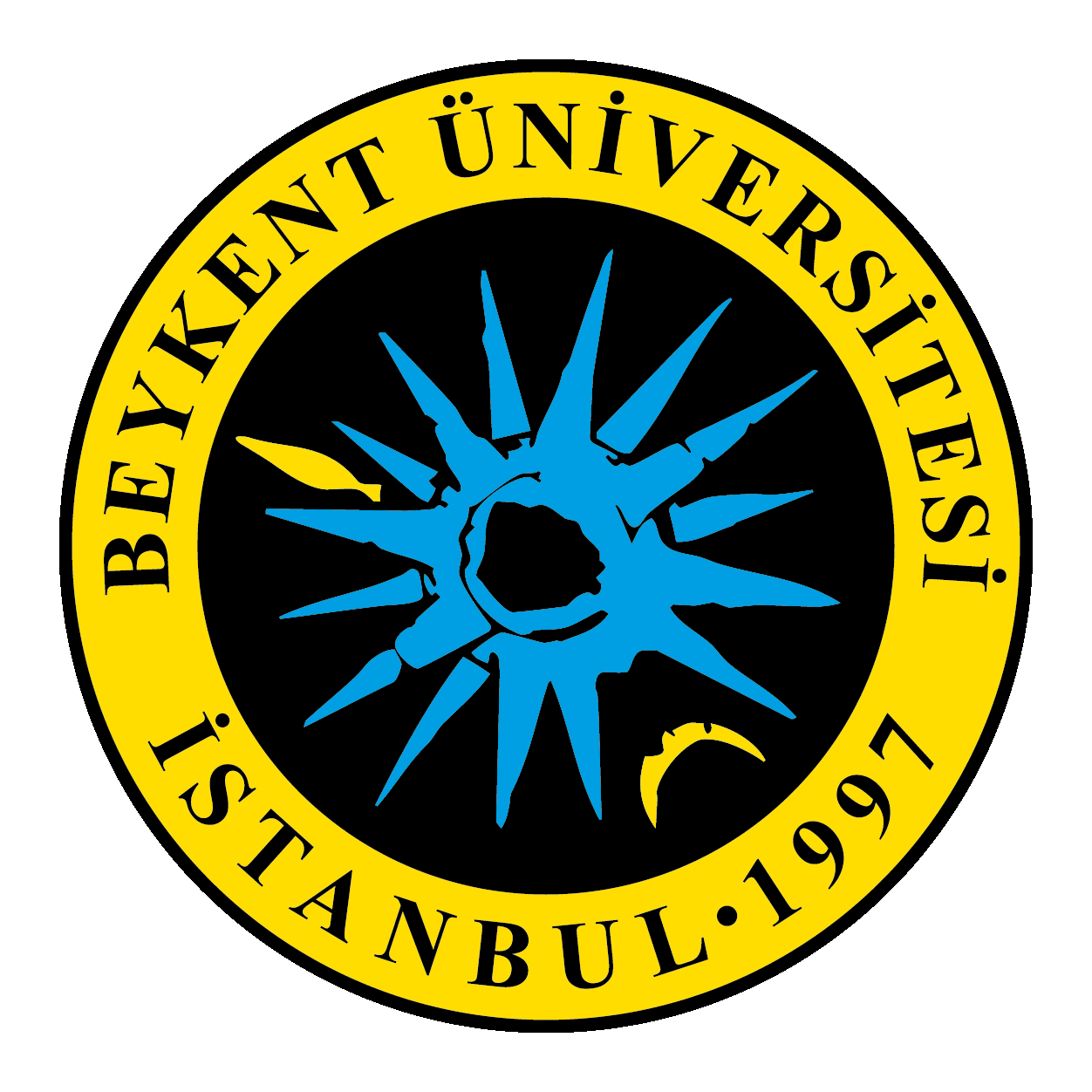                                               BİRİM FİYAT TEKLİF CETVELİ   İhale kayıt numarası: 2021/0001              *Tabloya gerektiği kadar satır eklenecektir.               *Bu standart form ihale dokümanına eklenmeden önce ihale kayıt numarası idare tarafından doldurulacaktır.              *Kısmi teklif verilemez.              *Ring Servisler için verilmiş olan sefer sayıları ortalama rakamlardır artış ya da azalış gösterebilir. Sözleşme Birim fiyat
               üzerinden yapılacaktır.A1A1A1A1B2B2Sıra Noİş Kaleminin Adı ve Kısa Açıklaması 6BirimiMiktarıTeklif Edilen4 Birim FiyatTutarıKISIM 11Beykent Beylikdüzü - Ayazağa (E-6) Personel Servisi (45+1) Km (50*2)Gün2722Avcılar - Ayazağa (E-5) Personel Servisi (45+1) Km (55*2)Gün2723Zincirli Kuyu Metrobüs - Ayazağa Personel Servisi (16+1) Km (5*2)Gün2724Yenisahra - Ayazağa (1. Köprü) Personel Servisi (16+1) Km (32*2)Gün2725Kartal Cevizli - Ayazağa (E-6) Personel Servisi (16+1) Km (45*2)Gün2726Cevizlibağ - Beykent Beylikdüzü (E-5) Personel Servisi (45+1) Km (35*2)Gün2727Cevizlibağ - Hadımköy (E-5) Personel Servisi (45+1) Km (45*2)Gün2728Ayazağa - Hadımköy (E-6) Hoca Servisi (16+1) Km (55*2)Gün849Beykent Beylikdüzü - Ayazağa (E-5) Öğrenci Servisi (16+1) Km (70*2)Gün8410Ayazağa Yurt-Ortaköy Öğrenci Servisi (16+1) Km (15*2)Gün8411Zincirlikuyu-Ortaköy Hoca Servisi (16+1) Km (15*2)Gün8412Ayazağa-İtü Maslak Metro Öğrenci Ring (27+1) Km (3)Adet12.50013Beykent Beylikdüzü - Hadımköy Öğrenci Ring (27+1) Km (9)Adet12.850 TOPLAM TUTAR  (K.D.V Hariç) TOPLAM TUTAR  (K.D.V Hariç) TOPLAM TUTAR  (K.D.V Hariç) TOPLAM TUTAR  (K.D.V Hariç) TOPLAM TUTAR  (K.D.V Hariç)